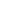 Før nye forsøk eller større endringer i et eksisterende forsøksoppsett settes i gang, skal det gjennomføres en vurdering av sikkerhet rundt systemet for brukere, annet personell i nærområdet, bygningsmasse, ytre miljø, m.m. Vurderingen bør gjøres sammen av forsøksleder, den/de som skal utføre forsøket og lokal strålevernskoordinator.Denne sjekklisten er ment å være et hjelpemiddel ved vurdering av risiko og iverksetting av nødvendige sikkerhetstiltak.Dato:	Underskrifter:  	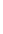 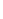 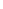 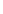 NTNUSjekkliste for vurdering av sikkerhet før igangsetting av nytt forsøk/større endring i forsøksoppsett med åpne radioaktive kilderutarbeidet avNummerDato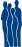 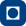 Sjekkliste for vurdering av sikkerhet før igangsetting av nytt forsøk/større endring i forsøksoppsett med åpne radioaktive kilderHMS-seksjonenHMSRV-38/0119.12.2018Sjekkliste for vurdering av sikkerhet før igangsetting av nytt forsøk/større endring i forsøksoppsett med åpne radioaktive kilderGodkjent avsideerstatterHMSSjekkliste for vurdering av sikkerhet før igangsetting av nytt forsøk/større endring i forsøksoppsett med åpne radioaktive kilderHMS-sjef1 av 401.12.2006SjekkpunkterOppfølgingAnsvarlig foroppfølgingTidsfristOm forsøketBeskriv kort forsøket og nuklider involvert Tidsrom forsøket skal gå i Aktivitetsmengde per delforsøk og totalt Hvor skal forsøkene gjøres?Hvilket biologisk molekyl involveres? Utgjør dette noen spesiell risiko? Biologisk halveringstid?Ansvar og driftHvem er ansvarlig for forsøket?Hvem er lokal strålevernkoordinator? Hvem skal være brukere?Hvem er romansvarlig?Ved samdrift med andre (f.eks. SINTEF og St. Olav), hvem er hovedansvarlig for HMS?Er punktene i kap. 1 Strålevern – ansvar og oppgaver gjennomgått/avklart?NTNUSjekkliste for vurdering av sikkerhet før igangsetting av nytt forsøk/større endring i forsøksoppsett med åpne radioaktive kilderutarbeidet avNummerdatoSjekkliste for vurdering av sikkerhet før igangsetting av nytt forsøk/større endring i forsøksoppsett med åpne radioaktive kilderHMS-seksjonenHMSRV-38/0119.12.2018Sjekkliste for vurdering av sikkerhet før igangsetting av nytt forsøk/større endring i forsøksoppsett med åpne radioaktive kilderGodkjent avsideerstatterHMSSjekkliste for vurdering av sikkerhet før igangsetting av nytt forsøk/større endring i forsøksoppsett med åpne radioaktive kilderHMS-sjef2 av 401.12.2006SjekkpunkterOppfølgingAnsvarlig foroppfølgingTidsfristOpplæring og informasjonOpplæring, kreves spesiell kompetanse? Hvem skal gi opplæring?Hva skal det gis opplæring i?Spesielle risikomomenter pga. ukyndige brukere?Spesielle risikomomenter pga. brukere i særlig følsomme risikogrupper?  Riktig bruk og vedlikehold av verneutstyr Informasjon til andre i nærområdetBehov for beredskapsøvelser?Rutiner og prosedyrerArbeidsprosedyrer Avfallshåndtering Nødsituasjoner/beredskapHvem skal varsles i nødsituasjoner og hvordan? Hvordan varsle andre i nærheten?Jobbe-alene-arbeidTransport av åpne rad. kilder internt/eksternt?DokumentasjonLoggføringInnkjøp, forbruk, avfallVarsling av lokal og sentral strålevernkoordinator? Evt. grundigere risikovurderingerNTNUSjekkliste for vurdering av sikkerhet før igangsetting av nytt forsøk/større endring i forsøksoppsett med åpne radioaktive kilderutarbeidet avNummerDatoSjekkliste for vurdering av sikkerhet før igangsetting av nytt forsøk/større endring i forsøksoppsett med åpne radioaktive kilderHMS-seksjonenHMSRV-38/0119.12.2018Sjekkliste for vurdering av sikkerhet før igangsetting av nytt forsøk/større endring i forsøksoppsett med åpne radioaktive kilderGodkjent avsideerstatterHMSSjekkliste for vurdering av sikkerhet før igangsetting av nytt forsøk/større endring i forsøksoppsett med åpne radioaktive kilderHMS-sjef3 av 401.12.2006SjekkpunkterOppfølgingAnsvarlig foroppfølgingTidsfristLokalitetEr arealet egnet til gjennomføring av forsøket? Påvirkes nærliggende virksomhet?Påvirker nærliggende virksomhet dette forsøket? Eiendoms- og ansvarsforhold for rom og utstyr Spesielle behov mht. teknisk infrastruktur? Kontakt Seksjon for teknisk drift, Avdeling for campusservice   Renhold – spesielle forholdsregler? Kontakt Seksjon for bygningsdrift, Avdeling for campusservice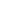 SikkerhetSkjermingsutstyr, hva trengs og er dette tilgjengelig? Strålingsmålere tilgjengelig?Dekontamineringsrutiner og utstyrKontaminasjonskontroller; hvor, hvor ofte og av hvem?Persondosimetri – nødvendig? Fysisk sikring av kilder mot tyveri, sabotasje, brann og vannskade?Avfall   Hvordan håndtere avfall – fast avfall, utslipp til kloakk eller luft?Hvem skal håndtere evt. radioaktivt avfall? Kan utslipp medføre risiko for ytre miljø?Har NTNU godkjenning for utslipp?NTNUSjekkliste for vurdering av sikkerhet før igangsetting av nytt forsøk/større endring i forsøksoppsett med åpne radioaktive kilderutarbeidet avNummerdatoSjekkliste for vurdering av sikkerhet før igangsetting av nytt forsøk/større endring i forsøksoppsett med åpne radioaktive kilderHMS-seksjonenHMSRV-38/0119.12.2018Sjekkliste for vurdering av sikkerhet før igangsetting av nytt forsøk/større endring i forsøksoppsett med åpne radioaktive kilderGodkjent avsideerstatterHMSSjekkliste for vurdering av sikkerhet før igangsetting av nytt forsøk/større endring i forsøksoppsett med åpne radioaktive kilderHMS-sjef4 av 401.12.2006SjekkpunkterOppfølgingAnsvarlig foroppfølgingTidsfristMerking/skiltingGod nok informasjon på romkort? Skilting av dør/områder Merketape tilgjengelig?Personlig verneutstyr (PVU)Hvilke typer PVU er nødvendig? Rutiner for kontroll av PVUVed samtidig bruk av kjemikalier som kan medførerisikoOppbevaring av kjemikalier? Håndtering av brukte kjemikalier?Spesiell avfallshåndtering (som f.eks. farlig avfall)?Egne punkt